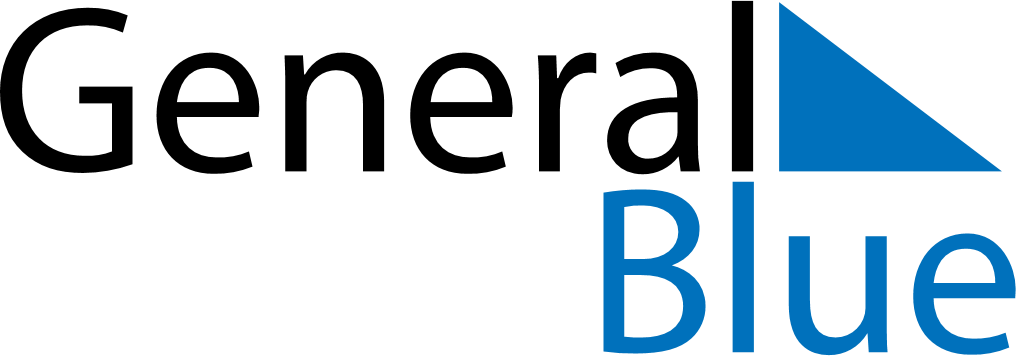 December 2023December 2023December 2023SloveniaSloveniaSundayMondayTuesdayWednesdayThursdayFridaySaturday123456789Saint Nicholas Day101112131415161718192021222324252627282930Christmas DayIndependence and Unity Day31